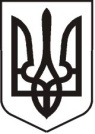 У К Р А Ї Н АЛ У Г А Н С Ь К А    О Б Л А С Т ЬП О П А С Н Я Н С Ь К А    М І С Ь К А    Р А Д АШ О С Т О Г О   С К Л И К А Н Н ЯРОЗПОРЯДЖЕННЯміського голови17.04.2019                                     м. Попасна                                                   № 02-02/79  Про  скликання чергового засідання виконавчого комітету Попаснянської міської ради у травні 2019 рокуВідповідно до рішення виконавчого комітету міської ради від 18.12.2018 № 101 «Про   затвердження плану роботи виконавчого комітету Попаснянської міської ради на  І півріччя 2019 року», на підставі Регламенту виконавчого комітету Попаснянської міської ради, керуючись п.20 ч.4 ст.42, ст.ст. 52, 53 Закону України «Про місцеве самоврядування в Україні»:Скликати чергове засідання виконавчого комітету міської ради 21 травня 2019 року  о 10.00 годині в залі засідань адміністративної будівлі міської ради.Включити до  порядку денного наступне питання з подальшим включенням інших питань, підготовлених заступниками міського голови, відділами виконкому міської ради та питань, які потребують негайного вирішення:            - Про розгляд звіту про виконання міського бюджету за І квартал 2019   року.      Відповідальні за підготовку: заступники міського голови, начальник   фінансово-         господарського відділу  Омельченко Я.С.- Про організацію та проведення  міського конкурсу «Гордість Попасної - 2018».      Відповідальні за підготовку: заступник міського голови Гапотченко І.В., начальник        організаційного відділу Висоцька Н.О.Відділам виконкому міської ради забезпечити належну підготовку проектів рішень та подати їх керуючому справами виконкому міської ради Кулік Л.А. для формування порядку денного не пізніше 16 травня 2019 року.Контроль за виконанням даного розпорядження покласти на  керуючого справами виконкому міської ради Кулік Л.А.                  Міський голова                                                                                     Ю.І.ОнищенкоКулік 2 07 02 